Załącznik nr 1.4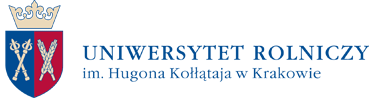 Nr referencyjny postępowania: ZADANIE NR 4OPIS PRZEDMIOTU ZAMÓWIENIA / FORMULARZ CENOWYUwaga! Wykonawca zobowiązany jest złożyć wraz z Ofertą, przedmiotowy środek dowodowy, o którym mowa w SWZ.Lp.Przedmiot zamówieniaJM.IlośćCena jednostkowa brutto (zł)Wartość brutto (zł)(kol. 4x5)1.2.3.4.5.6.ZADANIE NR 4 WYDAWNICTWO URK, AL. 29 LISTOPADA 46, 31-425 KRAKÓWZADANIE NR 4 WYDAWNICTWO URK, AL. 29 LISTOPADA 46, 31-425 KRAKÓWZADANIE NR 4 WYDAWNICTWO URK, AL. 29 LISTOPADA 46, 31-425 KRAKÓWZADANIE NR 4 WYDAWNICTWO URK, AL. 29 LISTOPADA 46, 31-425 KRAKÓWZADANIE NR 4 WYDAWNICTWO URK, AL. 29 LISTOPADA 46, 31-425 KRAKÓWZADANIE NR 4 WYDAWNICTWO URK, AL. 29 LISTOPADA 46, 31-425 KRAKÓW1.Fotel biurowy obrotowy:fotel biurowy z oparciem tapicerowanym siatką;siedzisko tapicerowane tkaniną;regulacja wysokości siedziska;zsynchronizowany mechanizm odchylenia;funkcja nachylenia regulowana za pomocą pokrętła; podłokietniki stałe;zabezpieczenie blokujące kółka;kółka odpowiednie dla powierzchni twardych oraz wykładzin; kolor tapicerki ciemnoszary, do uzgodnienia z Zamawiającym. Szt.1Zdjęcia poglądowe: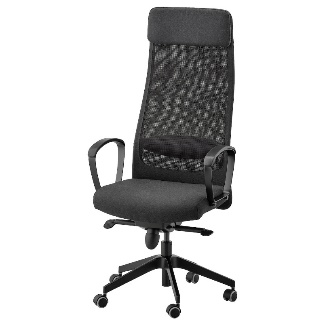 Zdjęcia poglądowe:Zdjęcia poglądowe:Zdjęcia poglądowe:Zdjęcia poglądowe:Zdjęcia poglądowe:Łącznie wartość brutto Zadania:Łącznie wartość brutto Zadania:Łącznie wartość brutto Zadania:Łącznie wartość brutto Zadania:Łącznie wartość brutto Zadania: